Рабочая программа 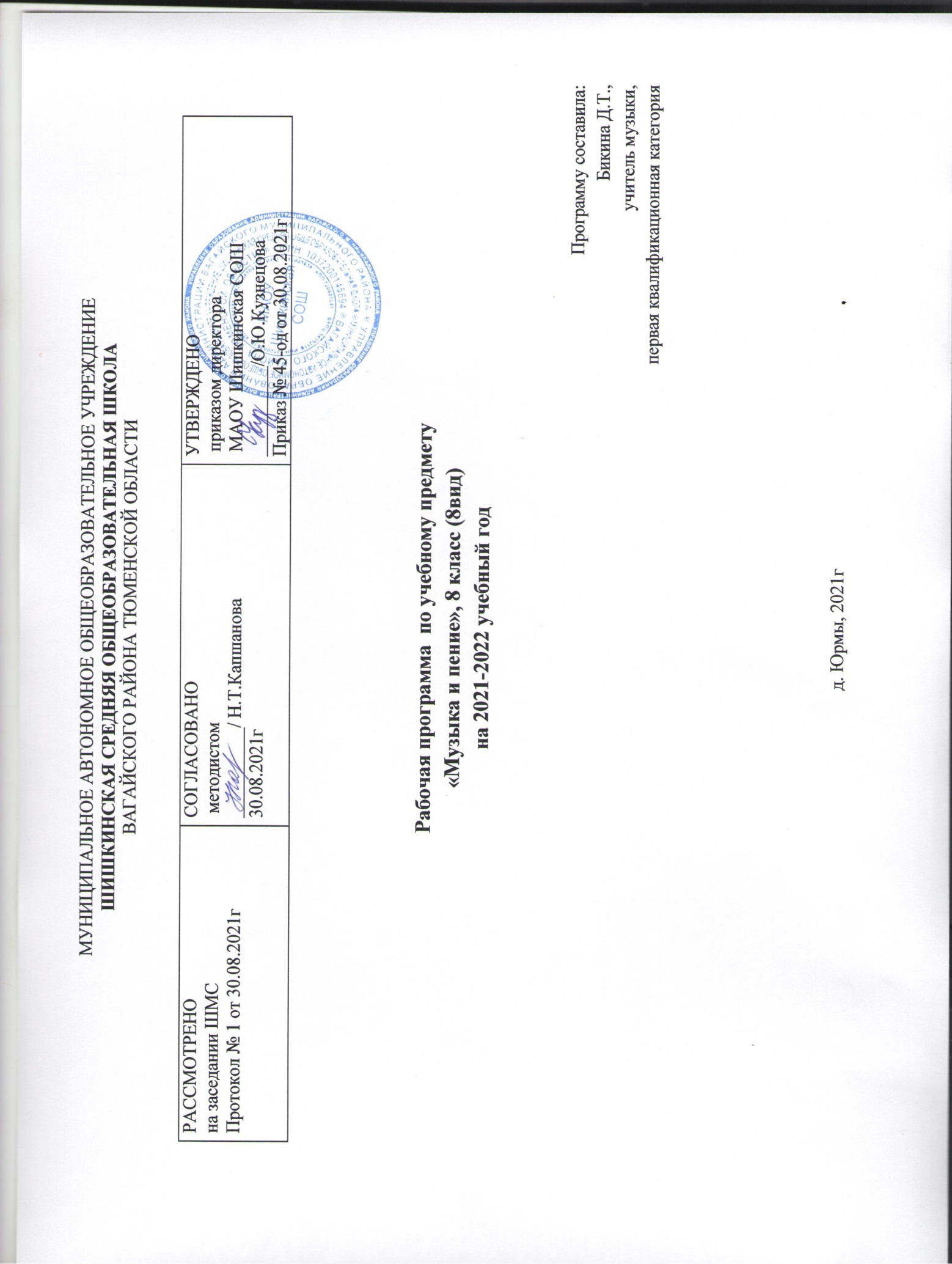                                                                                                                                ПОЯСНИТЕЛЬНАЯ ЗАПИСКА  Музыкально – эстетическая деятельность занимает одно из ведущих мест в ходе формирования художественной культуры детей с отклонениями в развитии. Настоящий курс относить к образовательной области «Искусство». Среди различных форм учебно – воспитательной работы музыка является одним из наиболее привлекательных видов деятельности для  УО детей. Благодаря  развитию технических средств, музыка стала одним из самых распространенных  и доступных видов искусства, сопровождающих человека  на протяжении всей его жизни.К особым образовательным потребностям, характерным для умственно отсталых обучающихся, которые должны учитываться при реализации систем условий, относятся:обязательность непрерывности коррекционно-развивающего процесса, реализуемого, как через содержание образовательных областей, так и в процессе индивидуальной работы;наглядно-действенный характер содержания образования и упрощение системы учебно-познавательных задач, решаемых в процессе образования;специальное обучение «переносу» сформированных знаний умений в новые ситуации взаимодействия с действительностью;необходимость постоянной актуализации знаний, умений и одобряемых обществом норм поведения;обеспечении особой пространственной и временной организации образовательной среды с учетом функционального состояния центральной нервной системы и нейродинамики психических процессов умственно отсталых обучающихся;использование преимущественно позитивных средств стимуляции деятельности и поведения.Целью музыкального воспитания является:-  овладение  детьми музыкальной культуры;- развитие музыкальности учащихся. Под музыкальностью подразумеваются умения и навыки, необходимые для музыкальной деятельности.  Это умение слушать музыку, слухоречевое координирование, точность интонирования, умение чувствовать характер музыки и адекватно реагировать на музыкальные переживания, воплощенные  в ней, умение различать такие средства музыкальной выразительности, как ритм, темп, динамические оттенки, ладогармонические особенности, исполнительские навыки.Исходя,  из целей музыкального воспитания выделяется комплекс задач:Образовательные: Формировать знания о музыке с помощью изучения произведений различных жанров, а также в процессе собственной музыкальной исполнительской деятельности;Формировать музыкально – эстетический словарь;Формировать ориентировку в средствах музыкальной выразительности;Совершенствовать певческие навыки:Развивать чувство ритма, речевую активность, звуковысотный слух, музыкальную память и способность реагировать на музыку, музыкально– исполнительские навыки.Воспитывающие:Помочь  самовыражению умственно отсталых школьников через занятия музыкой;Способствовать преодолению неадекватных форм поведения, снятию эмоционального напряжения;Содействовать приобретению навыков искреннего, глубокого и свободного общения с окружающими, развивать эмоциональную отзывчивость;Активизировать творческие способности.Коррекционно – развивающие:Корригировать отклонения в интеллектуальном развитии;Корригировать нарушения звукопроизносительной стороны речи.Очень важно в коррекционной работе использовать специально подобранные музыкальные произведения, которые могли бы, воздействуя на аффективную сферу ребенка, развивать высшие психические функции, к которым относятся  мышление, воля, мотивация.В процессе занятия у учащихся вырабатываются необходимые вокально – хоровые  навыки, обеспечивающие правильность и выразительность пения. Дети получают первоначальные сведения о творчестве композиторов, различных музыкальных жанрах, учатся воспринимать музыку.Программа по музыке и пению включает в себя следующие разделы: «Пение», «Слушание музыки», и «Элементы музыкальной грамоты».Срок реализации настоящей программы 1 учебный год. Занятия по данной рабочей программе проводятся в форме урока (45 мин).  На курс отведено 34 часа в год  1 час в неделю. Календарно-тематическое планирование  по музыке и пению  Название раздела, темы урокаКол-во часовСодержание урокаЗнания, уменияДатаДатаНазвание раздела, темы урокаКол-во часовСодержание урокаЗнания, уменияПо плануФакт1 четверть1«С чего начинается Родина»  муз. Б.Баснера,  сл. М.Матусовского     1Пение песни «С чего начинается Родина»  муз. Б.Баснера, сл. М.МатусовскогоОсмысленно и эмоционально исполнять песню ровным свободным звуком на всем диапазоне. Уметь определять характер, содержание произведения.2 «Гляжу в озера синие» муз.Л.Афанасьева,сл.И.Шаферана. . И.Бах «Токката», ре минор BWV 565    1Пение песни «Гляжу в озера синие» муз.Л.Афанасьева,сл.И.Шаферана    Слушание . И.Бах «Токката», ре минор BWV 565Учить слушать и понимать настроение музыки. Уметь исполнять песню ритмично и выразительно; различать мелодию и сопровождение в песне .3 «Конопатая девчонка» - муз. Б. Савельева, сл. М. Пляцковского. И.Бах «Sarabanda». Из французской сюиты №1.1    Пение песни «Конопатая девчонка» - муз. Б. Савельева, сл. М. Пляцковского. Слушание.   И.Бах «Sarabanda». Из французской сюиты №1. Уметь отвечать на вопросы о прослушанном произведении. Учить слушать и понимать настроение музыки4 «Не повторяется такое никогда»муз.С Туликова,сл.М Пляцковского   Л.Бетховен. «Grave». «Allegro di molto e con brio» Из сонаты №8, до минор, соч. 13, «Патетическая»1Пение песни «Не повторяется такое никогда»муз.С Туликова,сл.М Пляцковского   Слушание . Л.Бетховен. «Grave». «Allegro di molto e con brio» Из сонаты №8, до минор, соч. 13, «Патетическая»Осмысленно и эмоционально исполнять песню ровным свободным звуком на всем диапазоне. Уметь определять характер, содержание произведения.5. «Подмосковные вечера» муз.В.Соловьева-Седого, сл.М.Матусовского.    И.Брамс. «Венгерский танец №5», фа-диез минор.1Пение песни «Подмосковные вечера» муз.В.Соловьева-Седого, сл.М.Матусовского.    И.Брамс. «Венгерский танец №5», фа-диез минор.Уметь определять характер, содержание произведения. Уметь самостоятельно начинать пение после вступления6. «Моя Москва»муз.Н.Дунаевского, сл.М.Лисянсконго, С.Агропяна  .Дж.Верди. «Песенка1Пение песни «Моя Москва»муз.Н.Дунаевского, сл.М.Лисянсконго, С.Агропяна  Слушание .Дж.Верди. «Песенка Герцога». Из оперы «Риголетто».Уметь слушать произведение и размышлять о музыке. Уметь самостоятельно начинать пение после вступления7. «Песня о Москве» муз. Т.Хренникова, сл.В.Гусева1Пение песни «Песня о Москве»муз. Т.Хренникова, сл.В.ГусеваУметь исполнять песню ритмично и выразительно; различать мелодию и сопровождение в песне  Уметь называть исполнителя — певец, инструмент, оркестр, ансамбль8. .  В.Моцарта. «Увертюра». Из оперы «Женитьба Фигаро».    В.Моцарт. «Allegro molto». Из симфонии № 40, KV 550.1  Слушание.  В.Моцарта. «Увертюра». Из оперы «Женитьба Фигаро».    В.Моцарт. «Allegro molto». Из симфонии № 40, KV 550.Уметь определять характер, содержание произведения; знать основные жанры музыкальных произведений.2 четверть9 «Город золотой» муз. Ф.Милано, сл. А.Хвостова и А.Волохонского отр. Б.Гребенщикова Г.Гендель. «Passacalia». Из концерта для органа с оркестром, си-бемоль мажор, соч. 7, №11Пение песни «Город золотой» муз. Ф.Милано, сл. А.Хвостова и А.Волохонского отр. Б.Гребенщикова Г.Гендель. «Passacalia». Из концерта для органа с оркестром, си-бемоль мажор, соч. 7, №1Уметь называть исполнителя — певец, инструмент, оркестр, ансамбль; определять характер, содержание произведения10«Есть только миг»  муз. А.Зацепина, сл. А.Дербенева    Дж.Гершавин. «Колыбельная». Из оперы «Порги и Бесс».1Пение песни «Есть только миг»  муз. А.Зацепина, сл. А.Дербенева    Дж.Гершавин. «Колыбельная». Из оперы «Порги и Бесс».Учить слушать и понимать настроение музыки. Уметь исполнять песню ритмично и выразительно; различать мелодию и сопровождение в песне 11. «Песенка о медведях» муз. А.Зацепина, сл. Л.Дербенева А.Дворжак. «Славянский танец», ми минор.1Пение песни «Песенка о медведях» муз. А.Зацепина, сл. Л.Дербенева А.Дворжак. Слушание. «Славянский танец», ми минор.Уметь отвечать на вопросы о прослушанном произведении. Учить слушать и понимать настроение музыки12. «Разговор со счастьем» муз. А.Зацепина, сл. Л.Дербенева    Ф.Лист. «Венгерская расподия №2»1Пение песни «Разговор со счастьем» муз. А.Зацепина, сл. Л.Дербенева    Ф.Лист. «Венгерская расподия №2»Уметь исполнять песню ритмично и выразительно; различать мелодию и сопровождение в песне. Уметь называть исполнителя — певец, инструмент, оркестр, ансамбль.13 «Я тебя никогда не забуду…» муз. Рыбникова, сл. А.Вознесенкого1Пение саги «Я тебя никогда не забуду…» муз. Рыбникова, сл. А.Вознесенкого Уметь определять характер, содержание произведения; знать основные жанры музыкальных произведений.14 «Мой белый город» муз. Е.Дом, сл. В.Лазарева1Пение песни «Мой белый город» муз. Е.Дом, сл. В.ЛазареваУметь самостоятельно начинать пение после вступления15А.Бородин «Половецкие пляски с хором». Из оперы «Князь Игорь».    М.Мусоргский «Картинки с выставки» (по выбору)1    А.Бородин «Половецкие пляски с хором». Из оперы «Князь Игорь».    М.Мусоргский «Картинки с выставки» (по выбору)Уметь отвечать на вопросы о прослушанном произведении. Учить слушать и понимать настроение музыки16 «Старый клен» муз. А.Пахмутовой, сл. М.Матусовского1Пение песни «Старый клен» муз. А.Пахмутовой, сл. М.МатусовскогоОсмысленно и эмоционально исполнять песню ровным свободным звуком на всем диапазоне. Уметь определять характер, содержание произведения3 - 4  четверть17 «Спят курганы темные» муз. Н.Богословского, сл. Б.Ласкина   . 1Пение песни «Спят курганы темные» муз. Н.Богословского, сл. Б.Ласкина   Осмысленно и эмоционально исполнять песню ровным свободным звуком на всем диапазоне. Уметь слушать произведение и размышлять о музыке18С.Прокофьев. «Вставайте, люди русские». «Ледовое побоище».1Слушание .С.Прокофьев. «Вставайте, люди русские». «Ледовое побоище».    Из кантаты «Александр Невский»Уметь слушать произведение и размышлять о музыке19 «Когда весна придет» муз. Б.Мокроусова, сл. А.Флярковского. Римский-Корсаков. Песня Садко «Заиграйте мои гусельки»1Пение песни «Когда весна придет» муз. Б.Мокроусова, сл. А.Флярковского. Слушание. Римский-Корсаков. Песня Садко «Заиграйте мои гусельки» из оперы «Садко»Осмысленно и эмоционально исполнять песню ровным свободным звуком на всем диапазоне. Уметь определять характер, содержание произведения20 «Рассвет - чародей»  муз. М.Шаинского, сл. М.Танича1Пение песни «Рассвет - чародей»  муз. М.Шаинского, сл. М.ТаничаЗнать выразительные средства музыки.  Самостоятельно исполнять песню.21. «Пожелание» муз. и сл. ОкуджавыПение песни «Пожелание» муз. и сл. ОкуджавыУметь определять ведущие средства выразительности. Уметь отвечать на вопросы о прослушанном произведении. Учить слушать и понимать настроение музыки22Слушание   Н.Римский-Корсаков «Сеча при Керженце».    Н.Римский-Корсаков. Третья песня Леля «Туча со громом сговаривалась».1 Слушание   Н.Римский-Корсаков «Сеча при Керженце». Из оперы «Сказание о невидимом граде Китеже и деве Февронии»    Н.Римский-Корсаков. Третья песня Леля «Туча со громом сговаривалась». Из оперы «Снегурочки»Знать музыкальные инструменты. Уметь слушать произведение и размышлять о музыке Отвечать на вопросы о прослушанных произведениях23 «Березовые сны» муз. В.Гевикстана, сл. Г.Фере. Г.Свиридов. «Романс».    1Пение песни «Березовые сны» муз. В.Гевикстана, сл. Г.Фере  Слушание  Г.Свиридов. «Романс». Из музыкальных иллюстраций к повести  А.Пушкина «Метель».Осмысленно и эмоционально исполнять песню ровным свободным звуком на всем диапазоне. Уметь слушать произведение и размышлять о музыке24И.Стравинский. «Тема гуляний».    А.Хачатурян. «Вальс».1  Слушание.  И.Стравинский. «Тема гуляний». Из балета «Петрушка».    А.Хачатурян. «Вальс». Из музыки к драме М.Лермонтова «Маскарад».Уметь слушать произведение и размышлять о музыке. Знать жанры музыкальных произведений: опера, балет, соната, симфония, концерт, квартет, романс, серенада25 «Где же вы теперь друзья – однополчане?» муз. В.Соловьева-Седого, сл. А.Фатьянова П.Чайковский. «Времена года» соч.37 – bis1Пение песни «Где же вы теперь друзья – однополчане?» муз. В.Соловьева-Седого, сл. А.Фатьянова  Слушание .   П.Чайковский. «Времена года» соч.37 – bisУметь слушать произведение и размышлять о музыке. Самостоятельно исполнять песню.4 четверть26 «День победы» муз. Тухманова, сл. Харитонова Я ли в поле да не травушка была…» - муз. П.Чайковского, сл. И.Сурикова.1Пение песни «День победы» муз. Тухманова, сл. Харитонова. Слушание « Я ли в поле да не травушка была…» - муз. П.Чайковского, сл. И.Сурикова.Уметь определять характер, содержание произведения; знать основные жанры музыкальных произведений.. Уметь самостоятельно начинать пение после вступления. музыкальных произведений.27 «Нам нужна одна победа» муз. и сл. Б.Окуджава    1Пение песни «Нам нужна одна победа» муз. и сл. Б.Окуджава. Осмысленно и эмоционально исполнять песню ровным свободным звуком на всем диапазоне. Уметь слушать произведение и размышлять о музыке28Ф.Лей. «Мелодия»1Слушание .Ф.Лей. «Мелодия». Из кинофильма «История любви».Уметь слушать произведение и размышлять о музыке. Знать жанры музыкальных произведений: опера, балет, соната, симфония, концерт, квартет, романс, серенада29«Прощальный вальс» муз. А.Флярковского, сл.  А.Дидурова 1Пение песни «Прощальный вальс» муз. А.Флярковского, сл.  А.ДидуроваУметь определять характер, содержание произведения; знать основные жанры музыкальных произведений.. Уметь самостоятельно начинать пение после вступления. музыкальных произведений.30Э.Морриконе. Музыка к кинофильмам.1Слушание .Э.Морриконе. Музыка к кинофильмам.Уметь слушать произведение и размышлять о музыке. Знать жанры музыкальных произведений: опера, балет, соната, симфония, концерт, квартет, романс, серенада31 «Ваши глаза» муз. Е.Крылатова, сл. Ю.Энтина1Пение песни «Ваши глаза» муз. Е.Крылатова, сл. Ю.ЭнтинаУметь определять характер, содержание произведения; знать основные жанры музыкальных произведений.. Уметь самостоятельно начинать пение после вступления. музыкальных произведений.32 Х.Родриго. «Аранхуэсский концерт1 Слушание.   Х.Родриго. «Аранхуэсский концерт».Уметь слушать произведение и размышлять о музыке. Знать жанры музыкальных произведений: опера, балет, соната, симфония, концерт, квартет, романс, серенада33 «Прощайте голуби» муз. Фрадкина, сл. М.Матусовского1Пение песни «Прощайте голуби» муз. Фрадкина, сл. М.МатусовскогоОсмысленно и эмоционально исполнять песню ровным свободным звуком на всем диапазоне. Уметь слушать произведение и размышлять о музыке34 «А цыган идет». муз. А.Петрова, сл.  Р.Киплинга. Русский текст Г.Кружкова.Обобщение1  Обобщающий урок.  Слушание.  «А цыган идет». Из кинофильма «Жестокий романс» - муз. А.Петрова, сл.  Р.Киплинга. Русский текст Г.Кружкова. Знать музыкальные инструменты. Уметь слушать произведение и размышлять о музыке Отвечать на вопросы о прослушанных произведениях